FILMING 2017 ACCREDITATION FORMERC EVENT ATTENDED: RALLY LIEPĀJA 2017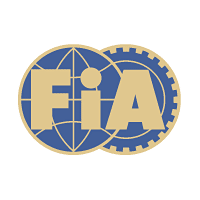 1. COMPANY DATA     NAME: 								COUNTRY: 			     ADDRESS:			     STREET: 								                WEBSITE: 			     CITY: 				    POST CODE:                   COUNTRY:  		     NAME OF ACQUISITIONS MANAGER: 				     PHONE: (incl. area code)						 EMAIL:  			     TRANSMISSION MEANS TYPE:           FREE TV             SATELLITE             CABLE                  INTERNET             OTHER      PROGRAMME TYPE:        LIVE             DELAYED            HIGHLIGHTS            NEWS     PROGRAMME NAME: 					 PROGRAMME LENGTH IN MINUTES:   		2. PERSONEL DATA     1/ NAME: 							SURNAME: 					     CATEGORY:        PRODUCER           CAMERAMAN            JOURNALIST            OTHERS:  		     PHONE: 					 MOBILE:   			  EMAIL:   			     2/ NAME: 							SURNAME: 					     CATEGORY:        PRODUCER           CAMERAMAN            JOURNALIST            OTHERS:  		     PHONE: 				 MOBILE:   			  EMAIL:   		     3/ NAME: 							SURNAME: 					     CATEGORY:        PRODUCER           CAMERAMAN            JOURNALIST            OTHERS:  		     PHONE: 				 MOBILE:   			  EMAIL:   			     4/ NAME: 							SURNAME: 					      CATEGORY:        PRODUCER           CAMERAMAN             JOURNALIST            OTHERS:  		      PHONE: 				 MOBILE:   			  EMAIL:   				    HOW MANY FILMING CAMERAS:	HOW MANY PARKING PASS:3. DRONES     Using a drone is strictly forbidden for security reason. 4. TO BE SENT 10 DAYS BEFORE THE EVENT        RETURN THE ACCREDITATION REQUEST BY EMAIL TO: fia_erc_accreditations@eurosport.comINCOMPLETE OR LATE REQUESTS WILL NOT BE CONSIDERED This Application Form is subject to availability and in any case a Media Pass supply will be subject to signature and Printed Media Accreditation Acceptance.Eurosport Events Ltd, does not grant any image right of the attendants, participants, workers or any other person involved or assisting to the Event.If granted with an accreditation for the FIA ERC, the Applicant acknowledges that he/she is responsible for his/her own acting and commits to indemnify and hold Eurosport Events harmless from any claim or action arising out of Applicant’s incorrect behaviour.By applying for the Accreditation and accepting it, if granted, Applicant acknowledges and accepts to be submitted to the terms contained in this form and in the back of the accreditation.